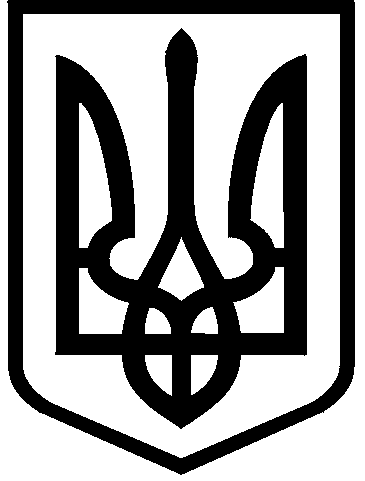 КИЇВСЬКА МІСЬКА РАДАVIII СКЛИКАННЯПОСТІЙНА КОМІСІЯ З ПИТАНЬ КУЛЬТУРИ, ТУРИЗМУ ТА ІНФОРМАЦІЙНОЇ ПОЛІТИКИ01044, м. Київ, вул. Хрещатик, 36                                                        тел.:(044)202-72-25; тел./факс(044)202-73-05Протокол № 9/114чергового засідання постійної комісії Київської міської радиз питань культури, туризму та інформаційної політики (Комісії)від 26.06.2020Місце проведення:  Київська  міська  рада, м. Київ, вул. Хрещатик, 36, кімн. 1017 (10-й поверх), початок засідання – 10.00.Склад Комісії: 5 депутатів Київської міської ради.Присутні: 4 депутати Київської міської ради, члени Комісії:Муха Вікторія Вячеславівна – голова Комісії, головуюча;Бенюк Богдан Михайлович – заступник голови Комісії (відсутній під час формування  та голосування за порядок денний);Березницька Людмила Іванівна - член Комісії;Дідковська Катерина Дмитрівна – член Комісії.Відсутні: 1 депутат Київської міської ради, член Комісії:Поживанов Олександр Михайлович – секретар Комісії.Запрошені та присутні:Попова Діана Олегівна – директор Департаменту культури виконавчого органу Київської міської ради (Київської міської державної адміністрації);Шуляк Микола Васильович – заступник директора Департаменту культури виконавчого органу Київської міської ради (Київської міської державної адміністрації);Черненко Ірина Іванівна – заступник директора Департаменту охорони культурної спадщини виконавчого органу Київської міської ради (Київської міської державної адміністрації);Ваньчук Ярослав Богданович – начальник відділу Департаменту охорони культурної спадщини виконавчого органу Київської міської ради (Київської міської державної адміністрації);Дворніков Віктор Металович – перший заступник директора Департаменту земельних ресурсів виконавчого органу Київської міської ради (Київської міської державної адміністрації);Світличний Олег Петрович – заступник директора Департаменту економіки та інвестицій виконавчого органу Київської міської ради (Київської міської державної адміністрації);Поздєєва Катерина Вікторівна – начальник управління Департаменту фінансів  виконавчого органу Київської міської ради (Київської міської державної адміністрації);Шибанов Ярослав Миколайович – начальника відділу Департаменту суспільних комунікацій виконавчого органу Київської міської ради (Київської міської державної адміністрації);Брієдіс Алла Павлівна – заступник начальника - начальник відділу управління культури, туризму та охорони культурної спадщини Шевченківської районної в місті Києві державної адміністрації;Урванцева Олена Романівна – заступник директора Централізованої бібліотечної системи  Шевченківського району м. Києва;Федорчук Ольга Валентинівна – юристконсульт Управління освіти Голосіївської районної в місті Києві державної адміністрації;Трофименко Валентин Миколайович – головний спеціаліст Департаменту  освіти і науки виконавчого органу Київської міської ради (Київської міської державної адміністрації);Круть Сергій Олександрович – заступник директора Комунального підприємства по утриманню зелених насаджень Шевченківського району міста Києва;Чорній Богдан Петрович – заступник директора Комунального підприємства «Київське інвестиційне агентство»;Байбак Ольга Юріївна – відповідальний секретар Національної спілки театральних діячів України;Стешук Олег Іванович – директор Комунального комплексного позашкільного навчального закладу «КИЇВСЬКИЙ МІСЬКИЙ БУДИНОК УЧИТЕЛЯ»;Яценко Світлана Анатоліївна – голова Громадської організації «Світарта», громадська активістка;Чепурнова Ірина Андріївна – представник Приватного акціонерного товариства «Ініціатор+» (по довіреності);Нехода Володимир Анатолійович – заявник;Головаха Віталій Сергійович – помічник-консультант депутата Київської міської ради Березницької Л.І.;Роговець Ніна Леонідівна – помічник-консультант депутата Київської міської ради Мухи В.В.;Синюченко Наталія Аркадіївна – головний спеціаліст управління забезпечення діяльності постійних комісій Київської міської ради, забезпечує діяльність постійної комісії Київської міської ради з питань культури, туризму та інформаційної політики;Ігнатенко Тетяна Іванівна – заступник начальника управління забезпечення діяльності постійних комісій Київської міської ради, забезпечує діяльність постійної комісії Київської міської ради з питань культури, туризму та інформаційної політики.Порядок денний:Розгляд проєкту рішення Київської міської ради «Про створення ландшафтного заказника «Гора Щекавиця»  (подання депутата Київської міської ради Д.Банаса; доручення заступника міського голови-секретаря Київської міської ради В. Прокопіва від 20.05.2020 № 08/231-1263/ПР).Розгляд проєкту рішення Київської міської ради «Про здійснення додаткових заходів з висвітлення діяльності депутатів Київської міської ради» (подання депутатів Київської міської ради: Ю.Сиротюка, Г.Старостенко, Н.Манойленко, А.Шлапак, Н.Маслової, О.Пинзеник, Н.Шульги, А.Шаповала, Л.Березницької; доручення заступника міського голови-секретаря Київської міської ради В. Прокопіва від 11.06.2020 № 08/231-1372/ПР).Розгляд проєкту рішення Київської міської ради «Про внесення змін до рішення Київської міської ради від 14 березня 2002 року № 361/1795 «Про реорганізацію державної культурно-просвітницької установи Київський міський будинок учителя у комунальний комплексний позашкільний навчальний заклад «Київський міський будинок учителя» (подання депутата Київської міської ради В.Васильчука; доручення заступника міського голови-секретаря Київської міської ради В. Прокопіва від 15.06.2020 № 08/231-1483/ПР).Розгляд висновку до кадастрової справи №А-23286 про поновлення ПРИВАТНОМУ АКЦІОНЕРНОМУ ТОВАРИСТВУ «Ініціатор+» на 5 років договору оренди земельної ділянки від 20.03.2012 №79-6-00848 площею 0,1132 га для експлуатації та обслуговування житлового будинку на вул. Саксаганського, 34 у Голосіївському районі м. Києва (витяг №08/281-116к з протоколу №2/105 засідання постійної комісії Київської міської ради з питань містобудування, архітектури та землекористування від 25.02.2020; лист постійної комісії Київської міської ради з питань містобудування, архітектури та землекористування від 29.03.2020 №08/281-493).Розгляд листа постійної комісії Київської міської ради з питань містобудування, архітектури та землекористування (далі – постійна комісія) на адресу Комісії з проханням звернутися до Міністерства культури України, Департаменту охорони культурної спадщини виконавчого органу Київської міської ради (Київської міської державної адміністрації) та Українського інституту національної пам’яті для отримання інформації про можливість поновлення товариству з обмеженою відповідальністю «Ділайт плюс» та товариству з обмеженою відповідальністю «Ділайт сіті» на 10 років договору оренди земельної ділянки від 26.09.2007 №91-6-00704 та за результатами поінформувати постійну комісію в термін, визначений законодавством (вих. 20.03.2020 №08/281-499; вх. від 20.03.2020 №08/7024).Розгляд листа постійної комісії Київської міської ради з питань містобудування, архітектури та землекористування (далі – постійна комісія) на адресу Комісії з проханням звернутися до Міністерства культури України, Департаменту охорони культурної спадщини виконавчого органу Київської міської ради (Київської міської державної адміністрації) для отримання інформації про можливість поновлення товариству з обмеженою відповідальністю «Ділайт» на 10 років договору оренди земельної ділянки від 26.09.2007 №91-6-00698 та за результатами поінформувати постійну комісію в термін, визначений законодавством (вих. 20.03.2020 №08/281-500; вх. від 20.03.2020 №08/7015).Розгляд листа постійної комісії Київської міської ради з питань містобудування, архітектури та землекористування (далі – постійна комісія) на адресу Комісії з проханням звернутися до Міністерства культури України та Департаменту охорони культурної спадщини виконавчого органу Київської міської ради (Київської міської державної адміністрації) для отримання інформації про можливість поновлення товариству з обмеженою відповідальністю «Ділайт» на 10 років договору оренди земельної ділянки від 26.09.2007 №91-6-00697 та за результатами поінформувати постійну комісію в термін, визначений законодавством (вих. 20.03.2020 №08/281-501; вх. від 20.03.2020 №08/7014).Розгляд листа постійної комісії Київської міської ради з питань містобудування, архітектури та землекористування (далі – постійна комісія) на адресу Комісії з проханням звернутися до Міністерства культури України та Департаменту охорони культурної спадщини виконавчого органу Київської міської ради (Київської міської державної адміністрації) для отримання інформації про можливість поновлення товариству з обмеженою відповідальністю «Ділайт» на 10 років договору оренди земельної ділянки від 26.09.2007 №91-6-00696 та за результатами поінформувати постійну комісію в термін, визначений законодавством (вих.20.03.2020 №08/281-502; вх. від 20.03.2020 №08/7019).Розгляд звернення Шевченківської районної в м. Києві державної адміністрації щодо погодження проєкту нової редакції Положення про Централізовану бібліотечну систему Шевченківського району м. Києва (вх. від 18.06.2020 №08/13041).Розгляд звернення Національної спілки театральних діячів України щодо недопущення скорочення фінансової підтримки комунальних театрів (вх. від 18.06.2020 № 08/13029).Розгляд звернення Неходи Володимира Анатолійовича на адресу Комісії щодо вжиття заходів по збереженню кінотеатру «Загреб» (проспект Голосіївський, 116) та перетворенню його в будинок творчості Голосіївського району м. Києва (вх. від 18.02.2020 № 08/Н-772(е).Різне.СЛУХАЛИ: Муху В.В., головуючу на засіданні, щодо прийняття за основу порядку денного з 12 (дванадцяти) питань засідання Комісії від 26.06.2020 року.ВИРІШИЛИ: прийняти за основу порядок денний з 12 (дванадцяти) питань засідання Комісії від 26.06.2020 року.ГОЛОСУВАЛИ: «за» - 3, «проти» - 0, «утрималось» - 0, «не голосували» - 0.Рішення прийнято.СЛУХАЛИ: Муху В.В., головуючу на засіданні, щодо пропозицій про доповнення чи зняття питань з порядку денного засідання Комісії від 26.06.2020 року.СЛУХАЛИ: Муху В.В., головуючу на засіданні, яка запропонувала прийняти в цілому порядок денний з 11 (одинадцяти) питань засідання Комісії від 26.06.2020 року. ГОЛОСУВАЛИ: «за» - 3, «проти» - 0, «утрималось» - 0, «не голосували» - 0.Рішення прийнято.СЛУХАЛИ: Муху В.В., головуючу на засіданні, яка відповідно до пунктів 3-6 статті 8 Регламенту Київської міської ради звернулася до депутатів Комісії з пропозицією заявити про наявність реального чи потенційного конфлікту інтересів. Заяв не надійшло.                                Розгляд (обговорення) питань порядку денного:Розгляд проєкту рішення Київської міської ради «Про створення ландшафтного заказника «Гора Щекавиця»  (подання депутата Київської міської ради Д.Банаса; доручення заступника міського голови-секретаря Київської міської ради В. Прокопіва від 20.05.2020 № 08/231-1263/ПР).СЛУХАЛИ: Муху В.В., головуючу на засіданні, про проєкт рішення Київської міської ради «Про створення ландшафтного заказника «Гора Щекавиця».          ВИСТУПИЛИ: Яценко С.А., Дворніков В.М., Круть С.О., Муха В.В., Березницька Л.І., Черненко І.І.	Під час виступу та обговорення зазначено, що проєкт рішення розроблено з метою охорони, ефективного використання та збереження в природному стані унікальної гори Щекавиця. Територія природно-заповідного фонду міста Києва, якій надається статус ландшафтного заказника, складається з трьох земельних ділянок із зеленими насадженнями. Комунальне підприємство по утриманню зелених насаджень Шевченківського району міста Києва  підтримує даний проєкт рішення по суті та пропонує внести технічні правки в частині природоохоронної сфери (додаються). Департамент охорони культурної спадщини виконавчого органу Київської міської ради (Київської міської державної адміністрації) підтримує зазначений проєкт рішення, як такий, що сприятиме збереженню території пам’ятки культурної спадщини національного значення. Запропоновано зазначений проєкт рішення підтримати та рекомендувати суб’єкту подання доопрацювати його з урахуванням зауважень Комунального підприємства по утриманню зелених насаджень Шевченківського району міста Києва до розгляду на засіданні постійної комісії Київської міської ради з питань містобудування, архітектури та землекористування.ВИРІШИЛИ: 1) проєкт рішення Київської міської ради «Про створення ландшафтного заказника «Гора Щекавиця» від 20.05.2020 № 08/231-1263/ПР підтримати;	2) рекомендувати суб’єкту подання даного проєкту рішення Київської міської ради доопрацювати його з урахуванням зауважень Комунального підприємства по утриманню зелених насаджень Шевченківського району міста Києва до розгляду на засіданні постійної комісії Київської міської ради з питань містобудування, архітектури та землекористування.ГОЛОСУВАЛИ: «за» - 4, «проти» - 0, «утрималось» - 0, «не голосували» - 0.Рішення прийнято.Розгляд проєкту рішення Київської міської ради «Про здійснення додаткових заходів з висвітлення діяльності депутатів Київської міської ради» (подання депутатів Київської міської ради: Ю.Сиротюка, Г.Старостенко, Н.Манойленко, А.Шлапак, Н.Маслової, О.Пинзеник, Н.Шульги, А.Шаповала, Л.Березницької; доручення заступника міського голови-секретаря Київської міської ради В. Прокопіва від 11.06.2020 № 08/231-1372/ПР).СЛУХАЛИ: Муху В.В., головуючу на засіданні, про проєкт рішення Київської міської ради «Про здійснення додаткових заходів з висвітлення діяльності депутатів Київської міської ради».ВИСТУПИЛИ: Березницька Л.І., Муха В.В. 	Під час виступу та обговорення зазначено, що даний проєкт рішення підготовлено з метою запровадження додаткових заходів щодо висвітлення діяльності депутатів Київської міської ради на офіційному вебсайті Київської міської ради.	Запропоновано підтримати зазначений проєкт рішення з рекомендаціями, а саме: пункт 4 проєкту рішення викласти у наступній редакції: «4.  Контроль за виконанням цього рішення покласти на заступника міського голови – секретаря Київської міської ради і постійну комісію Київської міської ради з питань регламенту та депутатської етики.». ВИРІШИЛИ: проєкт рішення Київської міської ради «Про здійснення додаткових заходів з висвітлення діяльності депутатів Київської міської ради» від 11.06.2020 № 08/231-1372/ПР підтримати з рекомендаціями, а саме: пункт 4 проєкту рішення викласти у наступній редакції: «4. Контроль за виконанням цього рішення покласти на заступника міського голови – секретаря Київської міської ради і постійну комісію Київської міської ради з питань регламенту та депутатської етики.». ГОЛОСУВАЛИ: «за» - 4, «проти» - 0, «утрималось» - 0, «не голосували» - 0.Рішення прийнято.Розгляд проєкту рішення Київської міської ради «Про внесення змін до рішення Київської міської ради від 14 березня 2002 року № 361/1795 «Про реорганізацію державної культурно-просвітницької установи Київський міський будинок учителя у комунальний комплексний позашкільний навчальний заклад «Київський міський будинок учителя» (подання депутата Київської міської ради В.Васильчука; доручення заступника міського голови-секретаря Київської міської ради В. Прокопіва від 15.06.2020 № 08/231-1483/ПР).СЛУХАЛИ: Муху В.В., головуючу на засіданні, про проєкт рішення Київської міської ради «Про внесення змін до рішення Київської міської ради від 14 березня 2002 року № 361/1795 «Про реорганізацію державної культурно-просвітницької установи Київський міський будинок учителя у комунальний комплексний позашкільний навчальний заклад «Київський міський будинок учителя».ВИСТУПИЛИ: Стешук О.І., Муха В.В., Шибанов Я.М., Дідковська К.Д.Під час виступу та обговорення зазначено, що перший та другий пункти даного проєкту рішення протирічать законодавству про позашкільну освіту. Порушені питання не є предметом розгляду Комісії та Комісії з питань найменувань. Запропоновано направити зазначений проєкт рішення на адресу профільної постійної комісії Київської міської ради з питань освіти, науки, сім’ї, молоді та спорту та рекомендувати суб’єкту подання контроль за виконанням даного рішення покласти на постійну комісію Київської міської ради з питань освіти, науки, сім’ї, молоді та спорту. ВИРІШИЛИ: 1) проєкт рішення Київської міської ради «Про внесення змін до рішення Київської міської ради від 14 березня 2002 року № 361/1795 «Про реорганізацію державної культурно-просвітницької установи Київський міський будинок учителя у комунальний комплексний позашкільний навчальний заклад «Київський міський будинок учителя» від 15.06.2020 № 08/231-1483/ПР направити на адресу профільної постійної комісії Київської міської ради з питань освіти, науки, сім’ї, молоді та спорту;2) рекомендувати суб’єкту подання проєкту рішення Київської міської ради «Про внесення змін до рішення Київської міської ради від 14 березня 2002 року № 361/1795 «Про реорганізацію державної культурно-просвітницької установи Київський міський будинок учителя у комунальний комплексний позашкільний навчальний заклад «Київський міський будинок учителя» від 15.06.2020 № 08/231-1483/ПР контроль за виконанням цього рішення покласти на постійну комісію Київської міської ради з питань освіти, науки, сім’ї, молоді та спорту. ГОЛОСУВАЛИ: «за» - 4 , «проти» - 0, «утрималось» - 0, «не голосували» - 0.Рішення прийнято.Розгляд висновку до кадастрової справи №А-23286 про поновлення ПРИВАТНОМУ АКЦІОНЕРНОМУ ТОВАРИСТВУ «Ініціатор+» на 5 років договору оренди земельної ділянки від 20.03.2012 №79-6-00848 площею 0,1132 га для експлуатації та обслуговування житлового будинку на вул. Саксаганського, 34 у Голосіївському районі м. Києва (витяг №08/281-116к з протоколу №2/105 засідання постійної комісії Київської міської ради з питань містобудування, архітектури та землекористування від 25.02.2020; лист постійної комісії Київської міської ради з питань містобудування, архітектури та землекористування від 29.03.2020 №08/281-493).СЛУХАЛИ: Муху В.В., головуючу на засіданні, про висновок до кадастрової справи №А-23286 про поновлення ПРИВАТНОМУ АКЦІОНЕРНОМУ ТОВАРИСТВУ «Ініціатор+» на 5 років договору оренди земельної ділянки від 20.03.2012 №79-6-00848 площею 0,1132 га для експлуатації та обслуговування житлового будинку на вул. Саксаганського, 34 у Голосіївському районі м. Києва.ВИСТУПИЛИ: Дворніков В.М., Черненко І.І., Муха В.В.Під час виступу та обговорення зазначено, що дана земельна ділянка відноситься до категорії земель житлової та громадської забудови, не входить до Програми розвитку зеленої зони м. Києва до 2010 року та концепції формування зелених насаджень в центральній частині міста. Заборгованість по орендній платі за землю відсутня. Земельна ділянка забудована житловим будинком площею 4084,2 кв. м, який на праві власності належить ПАТ «Ініціатор+». Договір оренди земельної ділянки від 20.03.2012 №79-6-00848 укладався в установленому порядку за погодженням з Міністерством культури України, Головним управлінням охорони культурної спадщини виконавчого органу Київської міської ради (Київської міської державної адміністрації). З 2012 року статус земельної ділянки не змінився, нові об’єкти культурної спадщини не з’явилися. Департамент охорони культурної спадщини виконавчого органу Київської міської ради (Київської міської державної адміністрації) не має зауважень до питання поновлення даного договору оренди.ВИРІШИЛИ: проінформувати постійну комісію Київської міської ради з питань містобудування, архітектури та землекористування про інформацію, надану Комісії Департаментом охорони культурної спадщини виконавчого органу Київської міської ради (Київської міської державної адміністрації), направивши на її адресу відповідний витяг з протоколу.ГОЛОСУВАЛИ: «за» - 4 , «проти» - 0, «утрималось» - 0, «не голосували» - 0.Рішення прийнято.Муха В.В., головуюча на засіданні, запропонувала об’єднати розгляд питань №№5; 6; 7; 8.Заперечень не надійшло.Голосування не проводилося.Розгляд листа постійної комісії Київської міської ради з питань містобудування, архітектури та землекористування (далі – постійна комісія) на адресу Комісії з проханням звернутися до Міністерства культури України, Департаменту охорони культурної спадщини виконавчого органу Київської міської ради (Київської міської державної адміністрації) та Українського інституту національної пам’яті для отримання інформації про можливість поновлення товариству з обмеженою відповідальністю «Ділайт плюс» та товариству з обмеженою відповідальністю «Ділайт сіті» на 10 років договору оренди земельної ділянки від 26.09.2007 №91-6-00704 та за результатами поінформувати постійну комісію в термін, визначений законодавством (вих. 20.03.2020 №08/281-499; вх. від 20.03.2020 №08/7024).Розгляд листа постійної комісії Київської міської ради з питань містобудування, архітектури та землекористування (далі – постійна комісія) на адресу Комісії з проханням звернутися до Міністерства культури України, Департаменту охорони культурної спадщини виконавчого органу Київської міської ради (Київської міської державної адміністрації) для отримання інформації про можливість поновлення товариству з обмеженою відповідальністю «Ділайт» на 10 років договору оренди земельної ділянки від 26.09.2007 №91-6-00698 та за результатами поінформувати постійну комісію в термін, визначений законодавством (вих. 20.03.2020 №08/281-500; вх. від 20.03.2020 №08/7015).Розгляд листа постійної комісії Київської міської ради з питань містобудування, архітектури та землекористування (далі – постійна комісія) на адресу Комісії з проханням звернутися до Міністерства культури України та Департаменту охорони культурної спадщини виконавчого органу Київської міської ради (Київської міської державної адміністрації) для отримання інформації про можливість поновлення товариству з обмеженою відповідальністю «Ділайт» на 10 років договору оренди земельної ділянки від 26.09.2007 №91-6-00697 та за результатами поінформувати постійну комісію в термін, визначений законодавством (вих. 20.03.2020 №08/281-501; вх. від 20.03.2020 №08/7014).Розгляд листа постійної комісії Київської міської ради з питань містобудування, архітектури та землекористування (далі – постійна комісія) на адресу Комісії з проханням звернутися до Міністерства культури України та Департаменту охорони культурної спадщини виконавчого органу Київської міської ради (Київської міської державної адміністрації) для отримання інформації про можливість поновлення товариству з обмеженою відповідальністю «Ділайт» на 10 років договору оренди земельної ділянки від 26.09.2007 №91-6-00696 та за результатами поінформувати постійну комісію в термін, визначений законодавством (вих.20.03.2020 №08/281-502; вх. від 20.03.2020 №08/7019).СЛУХАЛИ: Муху В.В., головуючу на засіданні, про лист постійної комісії Київської міської ради з питань містобудування, архітектури та землекористування (далі – постійна комісія) на адресу Комісії з проханням звернутися до Міністерства культури України, Департаменту охорони культурної спадщини виконавчого органу Київської міської ради (Київської міської державної адміністрації) та Українського інституту національної пам’яті для отримання інформації про можливість поновлення товариству з обмеженою відповідальністю «Ділайт плюс» та товариству з обмеженою відповідальністю «Ділайт сіті» на 10 років договору оренди земельної ділянки від 26.09.2007 №91-6-00704 та за результатами поінформувати постійну комісію в термін, визначений законодавством; лист постійної комісії Київської міської ради з питань містобудування, архітектури та землекористування (далі – постійна комісія) на адресу Комісії з проханням звернутися до Міністерства культури України, Департаменту охорони культурної спадщини виконавчого органу Київської міської ради (Київської міської державної адміністрації) для отримання інформації про можливість поновлення товариству з обмеженою відповідальністю  «Ділайт» на 10 років договору оренди земельної ділянки від 26.09.2007 №91-6-00698 та за результатами поінформувати постійну комісію в термін, визначений законодавством; лист постійної комісії Київської міської ради з питань містобудування, архітектури та землекористування (далі – постійна комісія) на адресу Комісії з проханням звернутися до Міністерства культури України та Департаменту охорони культурної спадщини виконавчого органу Київської міської ради (Київської міської державної адміністрації) для отримання інформації про можливість поновлення товариству з обмеженою відповідальністю  «Ділайт» на 10 років договору оренди земельної ділянки від 26.09.2007 №91-6-00697 та за результатами поінформувати постійну комісію в термін, визначений законодавством; лист постійної комісії Київської міської ради з питань містобудування, архітектури та землекористування (далі – постійна комісія) на адресу Комісії з проханням звернутися до Міністерства культури України та Департаменту охорони культурної спадщини виконавчого органу Київської міської ради (Київської міської державної адміністрації) для отримання інформації про можливість поновлення товариству з обмеженою відповідальністю «Ділайт» на 10 років договору оренди земельної ділянки від 26.09.2007 №91-6-00696 та за результатами поінформувати постійну комісію в термін, визначений законодавством.ВИСТУПИЛИ: Дворніков В.М., Черненко І.І., Муха В.В.Під час виступу та обговорення зазначено, що ситуація щодо земельних ділянок, про які йдеться у чотирьох листах постійної комісії Київської міської ради з питань містобудування, архітектури та землекористування, аналогічна. Землевпорядна документація на земельні ділянки розроблялася у 2007 році, коли вони належали до Центрального історичного ареалу міста Києва та архітектурно-охоронної зони. Свого часу вказані земельні ділянки набули статусу земель історико-культурного призначення. У 2009 році вказана територія частково була визначена пам’яткою археології національного значення – «Культурний шар «Міста Ярослава». У 2013 році до Державного реєстру нерухомих пам’яток України була занесена пам’ятка містобудування місцевого значення – «Вулиця Хрещатик». Враховуючи зазначене, розробнику (відповідно до статті 34 Закону України «Про охорону культурної спадщини» та статті 186-1 Земельного кодексу України) необхідно привести землевпорядну документацію у відповідність до діючого пам’яткоохоронного та земельного законодавства і погодити її в установленому порядку з Міністерством культури та інформаційної політики України і Департаментом охорони культурної  спадщини виконавчого органу Київської міської ради (Київської міської державної адміністрації). Запропоновано рекомендувати розробникам проєктів землеустрою привести землевпорядну документацію  у відповідність до діючого пам’яткоохоронного законодавства та проінформувати постійну комісію Київської міської ради з питань містобудування, архітектури та землекористування, що відповідно до частини четвертої статті 186-1 Земельного кодексу України саме розробник подає на погодження до органу, визначеного в частині першій цієї статті, за місцем розташування земельної ділянки оригінал проекту землеустрою щодо відведення земельної ділянки, а до органів, зазначених у частинах другій і третій цієї статті, - завірені ним копії проекту. Зазначені земельні ділянки розташовані на території пам’яток культурної спадщини національного значення та місцевого значення, їх охоронних зон, відтак Розробник проєктів землеустрою щодо відведення цих земельних ділянок має подати на погодження завірені ним копії проєктів відповідно до Міністерства культури та інформаційної політики України та Департаменту охорони культурної спадщини виконавчого органу Київської міської ради (Київської міської державної адміністрації).ВИРІШИЛИ: 1. Рекомендувати розробникам проєктів землеустрою привести землевпорядну документацію  у відповідність до діючого пам’яткоохоронного законодавства;2. Проінформувати постійну комісію Київської міської ради з питань містобудування, архітектури та землекористування, що відповідно до частини четвертої статті 186-1 Земельного кодексу України саме розробник подає на погодження до органу, визначеного в частині першій цієї статті, за місцем розташування земельної ділянки оригінал проекту землеустрою щодо відведення земельної ділянки, а до органів, зазначених у частинах другій і третій цієї статті, - завірені ним копії проекту. Зазначені земельні ділянки розташовані на території пам’яток культурної спадщини національного значення та місцевого значення, їх охоронних зон, відтак розробник проєктів землеустрою щодо відведення цих земельних ділянок має подати на погодження завірені ним копії проєктів відповідно до Міністерства культури та інформаційної політики України та Департаменту охорони культурної спадщини виконавчого органу Київської міської ради (Київської міської державної адміністрації).ГОЛОСУВАЛИ: «за» - 4, «проти» - 0, «утрималось» - 0, «не голосували» - 0.Рішення прийнято.ВИСТУПИЛИ: Попова Д.О., яка звернулася з проханням змінити черговість розгляду питань №10; №9 порядку денного засідання Комісії від 26.06.2020 року.ГОЛОСУВАЛИ: «за» - 4, «проти» - 0, «утрималось» - 0, «не голосували» - 0.ВИРІШИЛИ: змінити черговість розгляду питань №10; №9 порядку денного засідання Комісії від 26.06.2020 року.Рішення прийнято.Розгляд звернення Шевченківської районної в м. Києві державної адміністрації щодо погодження проєкту нової редакції Положення про Централізовану бібліотечну систему Шевченківського району м. Києва (вх. від 18.06.2020 №08/13041).СЛУХАЛИ: Муху В.В., головуючу на засіданні, про звернення Шевченківської районної в м. Києві державної адміністрації щодо погодження проєкту нової редакції Положення про Централізовану бібліотечну систему Шевченківського району м. Києва.          ВИСТУПИЛИ: Брієдіс А.П., Шуляк М.В.Під час виступу та обговорення зазначено, що проєкт нової редакції Положення про Централізовану бібліотечну систему Шевченківського району м. Києва розроблено з метою приведення Положення у відповідність до вимог законодавства. Зокрема, уточнено порядок призначення та звільнення з посади директора Централізованої бібліотечної системи Шевченківського району м. Києва; розширено розділ стосовно фінансово-господарської діяльності; зазначено скорочену назву – ЦБС Шевченківського району м. Києва; уточнено стилістику. Департамент культури виконавчого органу Київської міської ради (Київської міської державної адміністрації) погодив представлену редакцію проєкту Положення про Централізовану бібліотечну систему Шевченківського району м. Києва.ВИРІШИЛИ: проєкт нової редакції Положення про Централізовану бібліотечну систему Шевченківського району м. Києва погодити.ГОЛОСУВАЛИ: «за» - 4, «проти» - 0, «утрималось» - 0, «не голосували» - 0.Рішення прийнято.Розгляд звернення Національної спілки театральних діячів України щодо недопущення скорочення фінансової підтримки комунальних театрів (вх. від 18.06.2020 № 08/13029).СЛУХАЛИ: Муху В.В., головуючу на засіданні, про звернення Національної спілки театральних діячів України щодо недопущення скорочення фінансової підтримки комунальних театрів.ВИСТУПИЛИ: Байбак О.Ю., Попова Д.О., Поздєєва К.В., Муха В.В., Шуляк М.В., Бенюк Б.М.Під час виступу та обговорення зазначено, що передбачена фінансова підтримка комунальних театрів на заробітну плату у розмірі близько 80 % від загальної потреби. У зв’язку з поширенням на території України короновірусу Covid-19 та введенням карантинних заходів заклади культури, театри, зокрема, першими 12 березня 2020 року зупинили роботу. Таким чином, вони уже більше трьох місяців не отримують жодних доходів та несуть значні фінансові втрати через масове повернення коштів за попередньо продані квитки на вистави, що були заплановані на березень-травень 2020 року. У травні 2020 року 80-відсоткова фінансова підтримка театрів на заробітну плату була скорочена на 20%, відповідно зріс відсоток, який вони повинні дофінансовувати самостійно. Після відновлення роботи театрів необхідно виплачувати 100% заробітної плати працівникам. Окрім того, виникли проблеми з оплатою комунальних платежів, що у найближчий час може призвести до відключення електро- та водопостачання, а це, у свою чергу - до повної зупинки діяльності театрів. Представником Департаменту фінансів  виконавчого органу Київської міської ради (Київської міської державної адміністрації) зазначено, що фінансова підтримка комунальних театрів на заробітну плату у 2020 році збільшена (у порівнянні з 2019 роком), фінансова підтримка на заробітну плату для театрів, замовлена головним розпорядником бюджетних  коштів – 166,0 млн грн, виплачена у повному обсязі, тому порушене питання необхідно розглядати з відповідними економічними розрахунками (збитками театрів, тощо), які наразі у Департаменті фінансів  виконавчого органу Київської міської ради (Київської міської державної адміністрації) відсутні. За інформацією Департаменту культури виконавчого органу Київської міської ради (Київської міської державної адміністрації) на 01.06.2020 заклади культури перейшли з кредиторською заборгованістю у розмірі 18% від потреби у червні 2020 року. Запропоновано Комісії звернутись до постійної комісії Київської міської ради з питань бюджету та соціально-економічного розвитку і Департаменту фінансів  виконавчого органу Київської міської ради (Київської міської державної адміністрації) щодо виплати фінансової підтримки, передбаченої комунальним театрам, на заробітну плату у розмірі 80% та  можливості передбачення відповідних коштів для оплати комунальних платежів комунальним закладам культури; Департаменту культури виконавчого органу Київської міської ради (Київської міської державної адміністрації) надати на адресу Департаменту фінансів  виконавчого органу Київської міської ради (Київської міської державної адміністрації) та постійної комісії Київської міської ради з питань бюджету та соціально-економічного розвитку відповідні розрахунки (станом на сьогоднішній день) щодо можливості покриття за рахунок власних ресурсів витрат на заробітну плату та оплати комунальних платежів комунальними театрами.ВИРІШИЛИ: 1) Комісії звернутись до постійної комісії Київської міської ради з питань бюджету та соціально-економічного розвитку і Департаменту фінансів  виконавчого органу Київської міської ради (Київської міської державної адміністрації) щодо виплати фінансової підтримки, передбаченої комунальним театрам, на заробітну плату у розмірі 80%; 2) Комісії звернутись до постійної комісії Київської міської ради з питань бюджету та соціально-економічного розвитку і Департаменту фінансів  виконавчого органу Київської міської ради (Київської міської державної адміністрації) щодо можливості передбачення відповідних коштів для оплати комунальних платежів комунальним закладам культури;3) Департаменту культури виконавчого органу Київської міської ради (Київської міської державної адміністрації) надати на адресу Департаменту фінансів  виконавчого органу Київської міської ради (Київської міської державної адміністрації) та постійної комісії Київської міської ради з питань бюджету та соціально-економічного розвитку відповідні розрахунки (станом на сьогоднішній день) щодо можливості покриття за рахунок власних ресурсів витрат на заробітну плату та оплати комунальних платежів комунальними театрами.ГОЛОСУВАЛИ: «за» - 4 , «проти» - 0, «утрималось» - 0, «не голосували» - 0.Рішення прийнято.Розгляд звернення Неходи Володимира Анатолійовича на адресу Комісії щодо вжиття заходів по збереженню кінотеатру «Загреб» (проспект Голосіївський, 116) та перетворенню його в будинок творчості Голосіївського району м. Києва (вх. від 18.02.2020 № 08/Н-772(е).СЛУХАЛИ: Муху В.В., головуючу на засіданні, про звернення Неходи Володимира Анатолійовича на адресу Комісії щодо вжиття заходів по збереженню кінотеатру «Загреб» (проспект Голосіївський, 116) та перетворенню його в будинок творчості Голосіївського району м. Києва.ВИСТУПИЛИ: Нехода В.А., Шуляк М.В., Чорній Б.П., Дідковська К.Д., Муха В.В.Під час виступу та обговорення зазначено, що утримання даної будівлі за рахунок кінопоказу свого часу стало майже неможливим через великі енерговитрати. На місці вказаної будівлі за кошти інвестора передбачається розміщення двох будівель. Також поінформовано, що відповідним детальним планом території на місці будівлі кінотеатру «Загреб» передбачено розміщення громадського центру з кінотеатром (з поверненням еквівалентної площі, яка була до реконструкції). Під час прийняття і затвердження містобудівної документації проводились необхідні громадські слухання. Порушене питання щодо передбачення проведення соціальних сеансів. Наголошено, що відповідно до статті 20 Закону України «Про культуру» забороняється виселення закладів культури, зокрема кінотеатрів, з приміщень без надання їм іншого рівноцінного приміщення. ВИРІШИЛИ: зазначену інформацію взяти до відома.ГОЛОСУВАЛИ: «за» - 4, «проти» - 0, «утрималось» - 0, «не голосували» - 0.Рішення прийнято.Голова комісії                                                                        Вікторія МУХА          Секретар  комісії                                                   Олександр ПОЖИВАНОВ